January 2023January 2023January 2023January 2023January 2023January 2023January 2023January 2023January 2023January 2023January 2023January 2023January 2023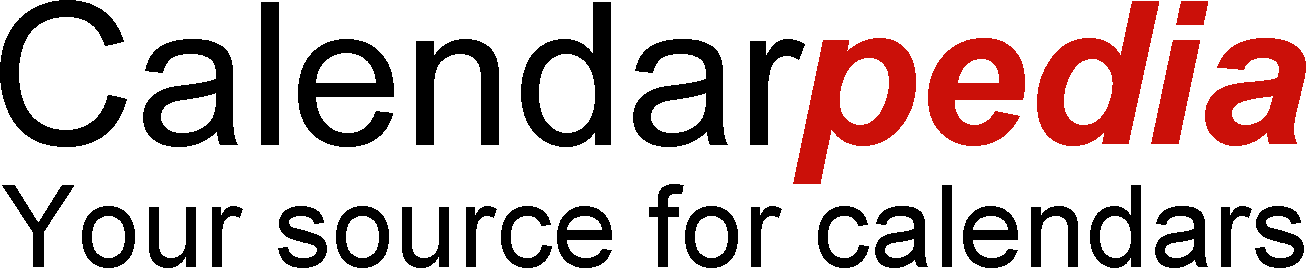 SundaySundayMondayMondayTuesdayTuesdayWednesdayWednesdayThursdayThursdayFridayFridayFridaySaturdaySaturday1New Year's Day2New Year's Day (obs.)34567891011121314Phantom Crew Interviews 3:30pDance Audition – 5pmPhantom Crew Interviews 3:30pDance Audition – 5pmPhantomVocal auditions 3:30pmPhantomVocal auditions 3:30pmPhantomCallbacks 3:30pPhantomCallbacks 3:30pPhantom Music Rehearsal3:30pPhantom Music Rehearsal3:30pPhantom Music Rehearsal3:30pPhantom Music Rehearsal3:30pPhantom Music Rehearsal3:30p1516Martin Luther King Day1718192021Phantom Music Rehearsal3:30p – 6:30Phantom Music Rehearsal3:30p – 6:30Phantom Music Rehearsal3:30p-6:30Phantom Music Rehearsal3:30p-6:30Phantom Music Rehearsal3:30p-6:30Phantom Music Rehearsal3:30p-6:30Phantom Music Rehearsal3:30p-6:30Phantom Music Rehearsal3:30p-6:30Phantom Music Rehearsal3:30p-6:30Cappies Mid-year training 9am at CDMCappies Mid-year training 9am at CDM22232425262728Phantom Music Rehearsal3:30p-6:30Phantom Music Rehearsal3:30p-6:30Phantom Choreo Day3:30p – 6:30pHannibal pg. 5-14Phantom Choreo Day3:30p – 6:30pHannibal pg. 5-14Phantom Blocking 3:30p-6:30Act 1 Prologue p.1-3Sc. 1 - Pg. 14-23Think of Me #1 and #2Phantom Blocking 3:30p-6:30Act 1 Prologue p.1-3Sc. 1 - Pg. 14-23Think of Me #1 and #2Phantom Crew Day3:30p-5pPhantom Crew Day3:30p-5pWINTER FORMAL8:30p-10:30pA/V IrvineWINTER FORMAL8:30p-10:30pA/V Irvine2930311234Phantom Music Rehearsal3:30p-6:30pPhantom Music Rehearsal3:30p-6:30pPhantom Choreo Day3:30p – 6:30pHannibal pg. 5-14Phantom Choreo Day3:30p – 6:30pHannibal pg. 5-14© Calendarpedia®   www.calendarpedia.com© Calendarpedia®   www.calendarpedia.com© Calendarpedia®   www.calendarpedia.com© Calendarpedia®   www.calendarpedia.com© Calendarpedia®   www.calendarpedia.com© Calendarpedia®   www.calendarpedia.com© Calendarpedia®   www.calendarpedia.com© Calendarpedia®   www.calendarpedia.com© Calendarpedia®   www.calendarpedia.com© Calendarpedia®   www.calendarpedia.com© Calendarpedia®   www.calendarpedia.com© Calendarpedia®   www.calendarpedia.comData provided 'as is' without warrantyData provided 'as is' without warrantyData provided 'as is' without warranty